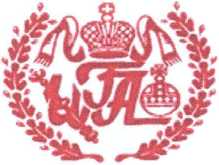 ИНСТИТУТ ГОСУДАРСТВЕННОГО АДМИНИСТРИРОВАНИЯ_______________________________________________________________________________________ 119261, Москва, Ленинский проспект, 80тел/факс: 8(499) 131-95-24; 8(499) 131-99-79; 8(499) 131-91-88e-mail: info@iga.ru________________________________________________________________________________ЕДИНАЯ ПРОГРАММА ПОДГОТОВКИ АРБИТРАЖНЫХ УПРАВЛЯЮЩИХ   (572 ч.)Центр дополнительного профессионального образования Института государственного администрирования организует подготовку арбитражных управляющих в соответствии с действующим законодательством по Единой программе подготовки арбитражных управляющих, утвержденной приказом Минэкономразвития России от 10 декабря 2009г. № 517.Осуществляемая подготовка арбитражных управляющих направлена на приобретение знаний, которые связаны с изменениями законодательства РФ, судебной практикой рассмотрения дел о несостоятельности, передовым опытом антикризисного управления, федеральными стандартами профессиональной деятельности СРО и АУ.Программа включает в себя следующие разделы:правовое обеспечение процедур банкротства;законодательство Российской Федерации о банкротстве;экономическое обеспечение арбитражного управления и деятельности арбитражных управляющих;законодательство Российской Федерации об оценочной деятельности;практика деятельности арбитражного управляющего.Прохождение обучения по Единой программе подготовки арбитражных управляющих является необходимым условием, выполнение которого предоставляет право арбитражному управляющему быть назначенным арбитражным судом для обеспечения проведения процедур банкротства.На подготовку принимаются лица, имеющие высшее образование. Требования к профилю базового образования не установлены.Набор открыт.Прием документов завершается по решению Центра дополнительного профессионального образования (по мере комплектования групп).Для Вас следующие варианты обучения.6 месяцев (01.03.2017-28.07.2017), 50 000 руб. (возможна поэтапная оплата обучения) (очно-заочное обучение по субботам);	4 месяца (01.03.2017-30.06.2017), 50 000 руб. (возможна поэтапная оплата обучения) (вечерняя форма обучения).Скидки:   двум и более обучающимся от одной организации – 10% за обучение каждому.По итогам теоретического экзамена выдается свидетельство Росреестра и диплом о профессиональной переподготовке ЧУ ВО «ИГА».Контактная информация:     e-mail: bakhireva59@mail.ru    тел.: 8 925-923-14-22